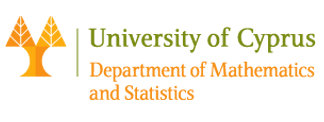 Seminar of the Department of Mathematics and Statistics, University of CyprusRoom: 037, ΣΘΕΕ01. Date: 26/04/2017 Time: 11:00Speaker : Christos Xenophontos (University of Cyprus)
Title : How to give a successful presentation.Abstract:We will give some advice on how to give a good mathematical talk, including how to prepare before, what to do during and how to react afterwards. This will be of interest to graduate students (or to anyone who would like to hear such advice).